Feelings of safetyThe vast majority of females and males in Queensland largely did not experience physical assault or threat. Only 2.5% of females and 2.3% of males aged 15 years and over experienced physical assault in 2016–17. However, females (2.3%) were slightly less likely than males (3.1%) to experience threatened physical assault (both face-to-face and non-face-to-face incidents such as SMS, email or over the phone). Most females aged 15 years and over were less likely than males to feel safe alone after dark at home or in local area:84.1% of females, compared with 94.1% of males, felt safe or very safe at home alone after dark in 2014.32.6% of females reported feeling safe or very safe walking alone in local area after dark, compared with 69.6% of males.Victims of offencesFemales were slightly more likely to be the victims of offences against the person – sexual offences, kidnapping and abduction, stalking and life endangering acts – with females making up 51.8% of victims in 2016–17.Females aged 15–24 years were more likely to be victims of offences against person on a per capita basis in 2016–17:Females aged 15–19 years were the most common victims of offences in all age groups for females with the rate of 1,699.8 victims per 100,000 of the female 15–19 years population, compared with 976.6 victims per 100,000 of the male 15–19 years population.Females aged 20–24 years were the second largest cohort of victims of offences in all age groups for both females and males at the rate of 1,305.5 victims per 100,000 of the female 20–24 years population, compared with 1,018.5 victims per 100,000 of the male 20–24 years population. Sexual offences and stalkingThere were a total of 4,751 victims of sexual assault in 2017. Of these victims, females constituted 83.2%. Nationally, 82.4% of sexual assault victims were female.Of all Aboriginal and Torres Strait Islander victims of sexual assault, 82.3% were women in 2016.Females in all age groups were considerably more likely than males to be victims of sexual offences with females aged 15–19 years being the most likely to be a victim. In this age group, 89.0% of victims were female in 2016–17.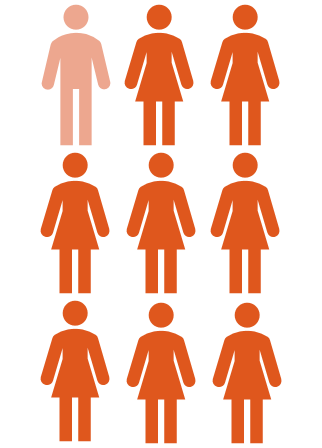 Of total 2,406 offenders for sexual offences in 2016, 4.9% (or 119) were female and 95.1% (or 2,287) were male:Offenders for sexual offences were known to three in four (75.7%) victims in 2016–17, with 40.8% of victims assaulted by family members (a partner, a former partner, a child or other family members) and 34.9% by acquaintances, friends, neighbours or colleagues.Females of Aboriginal and Torres Strait Islander origin comprised 11.6% of total female victims of sexual assault in 2016. This compares with 7.9% in New South Wales, 5.2% in South Australia and 50.6% in the Northern Territory.Females made up 78.8% of victims of stalking in 2016–17, with males constituting 81.3% of all stalking offenders in 2016–17.Domestic and family violence Females were less likely than males to breach domestic violence protection orders, with males accounting for 84.9% of offenders for breach of domestic violence protection order offence in 2016–17:Total 25,678 offences were reported to police, equating to a rate of 524 offences per 100,000 persons – 10.8% increase in the number of breach of domestic violence protection order offences from 23,176 offences in 2015–16.More than two-thirds (67.6%) of male offenders were aged 20–39 years.Females were almost four times more likely than males to be killed by a partner, comprising 79.9% of the total 149 victims of intimate partner relationship homicides from 1 July 2006 to 28 February 2018. During this period: Almost all (97.6%) females killed within an intimate partner relationship had a previous history of being a victim of intimate partner violence.81.8% of offenders were male in cases of intimate partner homicide involving one homicide victim.19.8% of victims of domestic and family violence homicides were recorded to be Aboriginal and Torres Strait Islander. Female victims of domestic and family violence (DFV)-related homicide and related offences accounted for 46.2% of all female homicide victims recorded during 2017. By contrast, male victims of DFV-related homicides accounted for 19.0% of all male homicide victims – nationally 56.7% and 18.9% respectively. Comparable statistics available for other states and territories were 73.7% and 20.8% in New South Wales, 43.5% and 15.5% in Victoria, 70.6% and 22.6% in South Australia, and 73.3% and 17.2% in Western Australia. 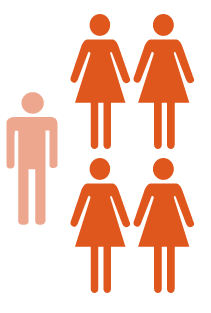 Of all Queensland clients seeking government-funded specialist homelessness services, due to domestic and family violence as a main reason, 72.3% were female in 2016–17 – nationally 80.3%.Females accounted for 68.0% of all alleged victims of elder abuse reported to the Elder Abuse Helpline in 2016–17.Discrimination and other forms of violenceOf 685 complaints accepted and dealt with by the Queensland Anti-Discrimination Commission in 2017-18, illegal discrimination on the basis of pregnancy accounted for 18 (or 2.6%) complaints.  Most trafficked people identified in Australia have been females working in the sex industry, although recently an increasing number of males and females are trafficked into, or exploited within, other industries, or exploited within intimate relationships. Australia provides support services for trafficked people through the Support Program. Females comprised:76.3% of total 80 clients who were on the Support Program in 2015–16.all clients supported through the Support Program due to exploitation in sex industry (in 2015–16) and forced marriage (in 2014–15).